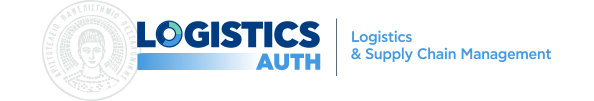 Academic Year...Registration form                                                                                 To Department of Economics,							            School of EconomicsFirst Name……Last Name……Father’s first name…		       Please, I would like to register		       To the Master in Logistics and        Supply Chain ManagementDate of registrationThessaloniki, …/…/….								With honor,Registration FormLast Name………………………………………………………………………………………………………..............First Name………………………………………………………………………………………………………………….....Father’s First Name………………………………………………………………………………………………………..Mother’s First and Last Name…………………………………………………………………………………………Place of birth……………………………………………………………………………………………………………………..Country of birth……………………………………………………………………………………………………………….Year of birth………………………………………………………………………………………………………………………Citizenship………………………………………………………………………………………………………………………..Place of Male Registry………………………………………………………………………………………………………Number in Male Registry…………………………………………………………………………………………………..Military obligations                                  Completed                                  Not completedMunicipal roll number and place………………………………………………………………………………………..Marital status………………………………………………………………………………………………………………………Tax Registration Number……………………………………………………………………………………………………Internal Revenue Service…………………………………………………………………………………………………….University of Bachelor Diploma…………………………………………………………………………………………..Department…………………………………………………………………………………………………………………………Year……………………………………………………………………………………………………………………………..........Current job (if existed)…………………………………………………………………………………………………………Current address …………………………………………………………………………………………………………………….Phone number……………………………………………………………………………………………………………………….Email……………………………………………………………………………………………………………………………………….ID number………………………………………………………………………………………………………………………………Date of issue…………………………………………………………………………………………………………………………..Place of issue…………………………………………………………………………………………………………………………..I have read and accept the Terms of the Master in Logistics and Supply Chain Management.Signature,